Hondo Valley Public Schools2020-2021 SCHOOL SUPPLY LISTGRADES 7 AND 8ENGLISH LANGUAGE ARTS/READING/SOCIAL STUDIES*One set of supplies can be used for multiple subjectsMs. Susan Kluthe - susan.kluthe@hondoeagles.org      Text/Call - 575.973.5171                                         		2 - pack disinfectant wipes 2- boxes of kleenex 1-Bottled water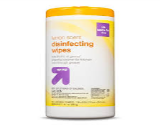 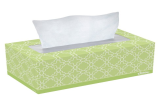        1 - Composition Notebook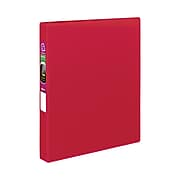          no spirals, please     1 - 2” Binder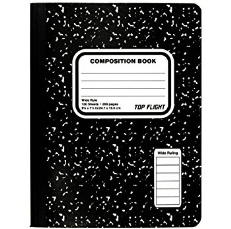      1 - Set of Dividers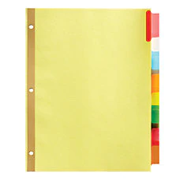 10 pens - black ink                                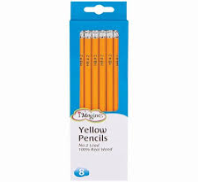 10  #2 pencils1 - pack assorted highlighters                    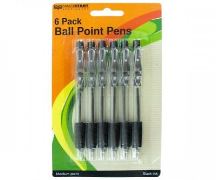 1 - pack assorted colored pens 1 - pack of colored pencils 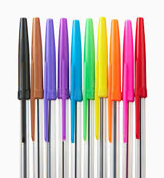 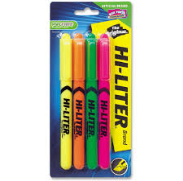 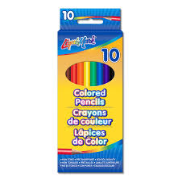 1 - USB flash drive         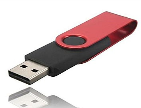 1 - set of earphones with a microphone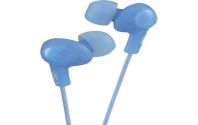 